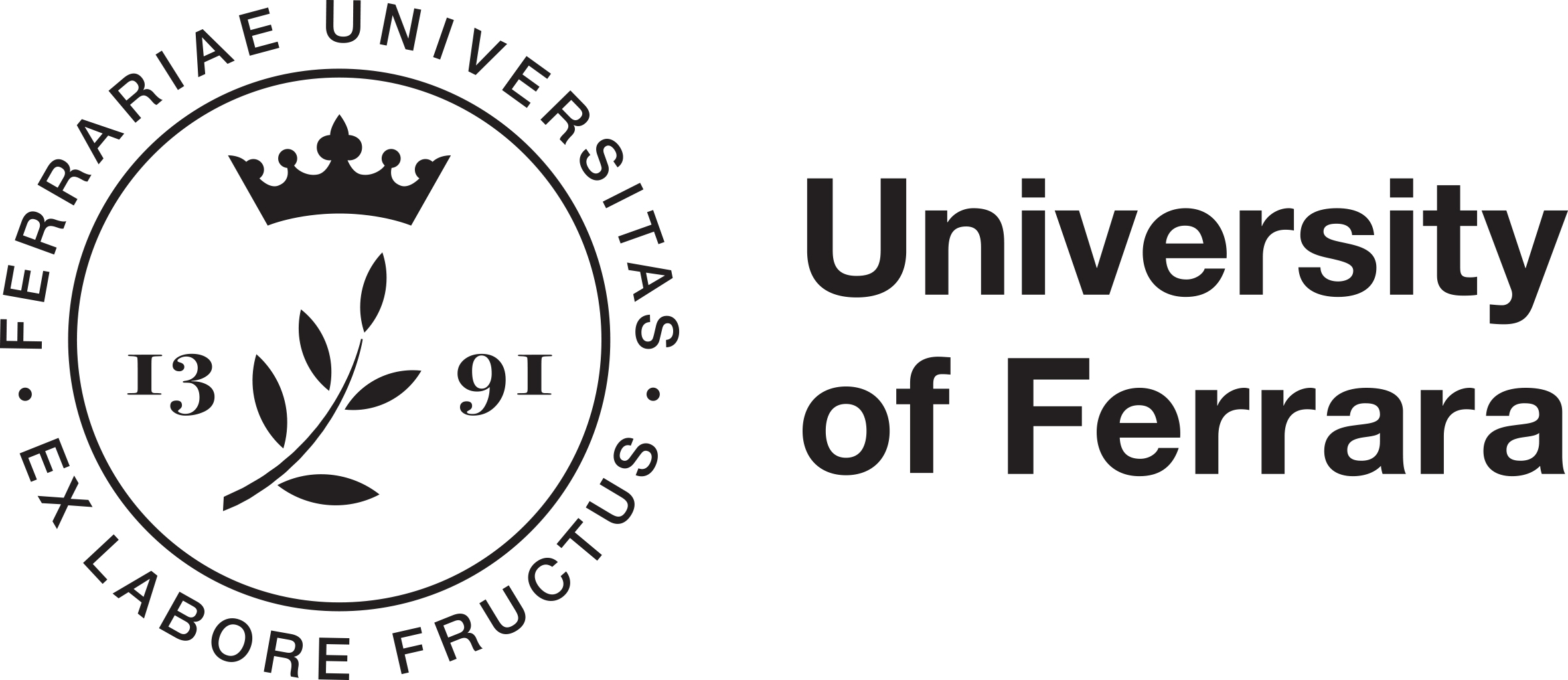 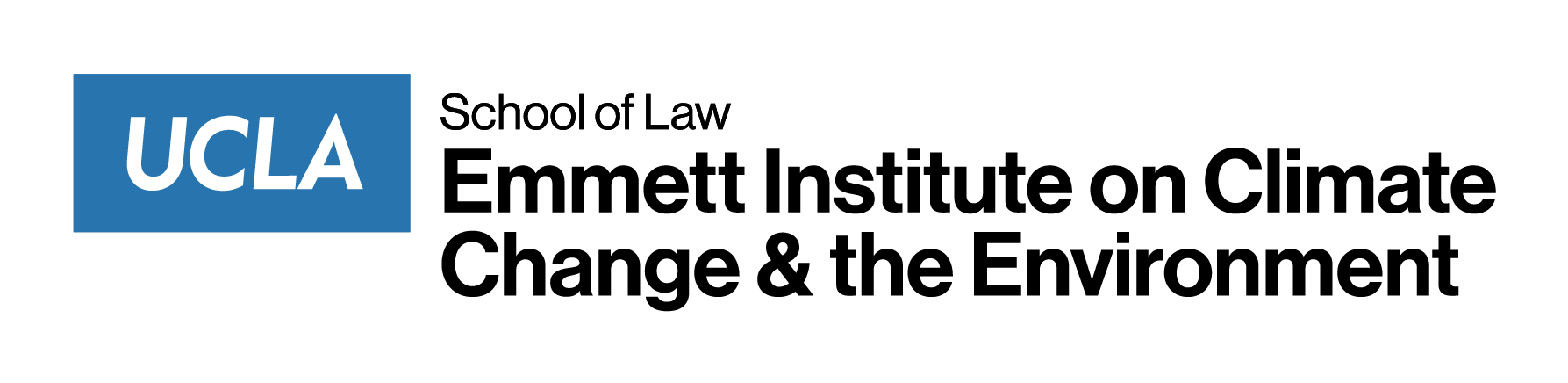 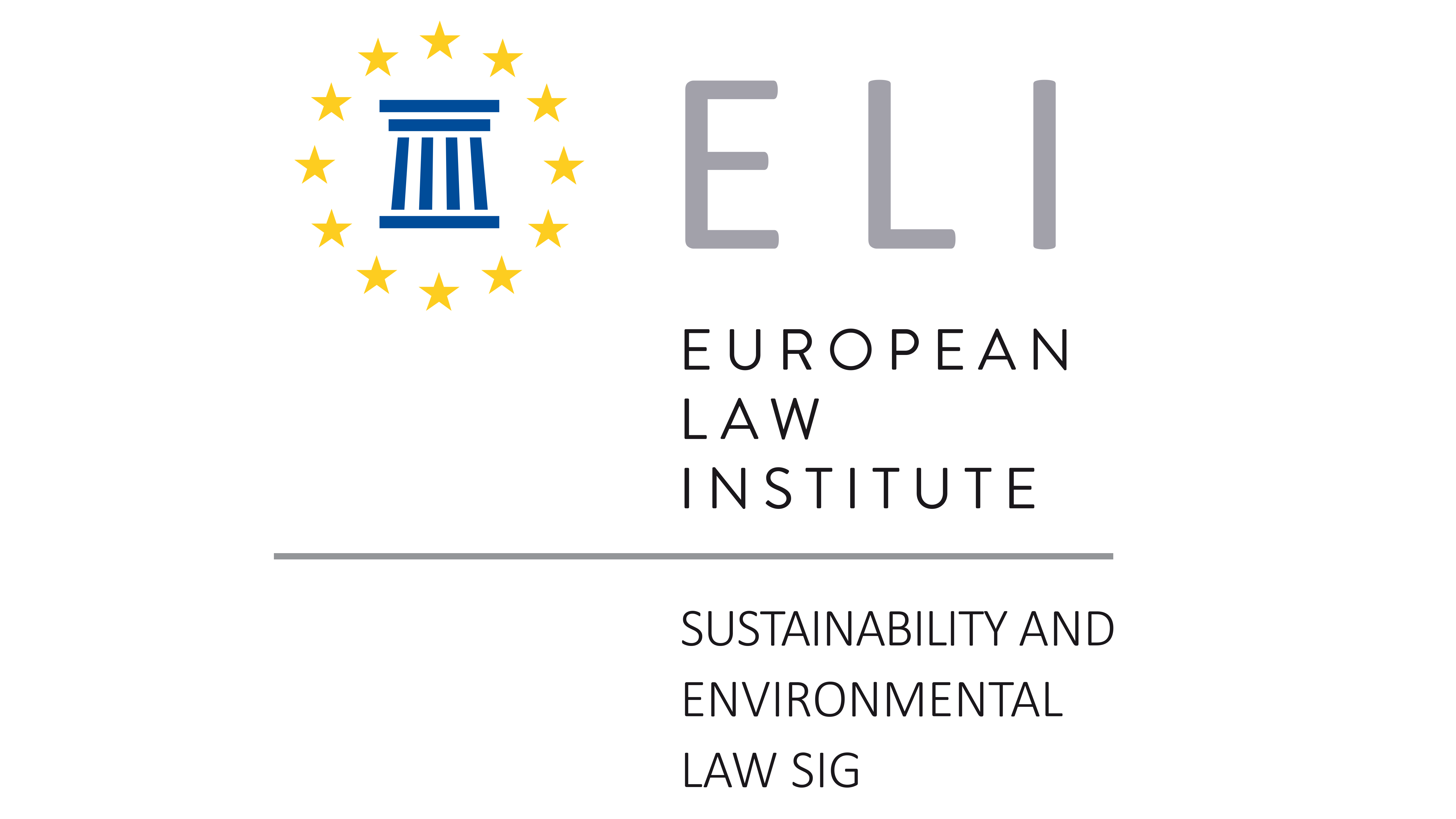 3rd Annual Conference onClimate Justice –New Challenges for Law and Judges    28 June 2024     University of Ferrara      Department of Law, Aula Magna       Corso Ercole I d’Este 37, Ferrara       Scientific Committee:  Henrik Andersen, William Boyd, Alberto De Franceschi, Matthias Keller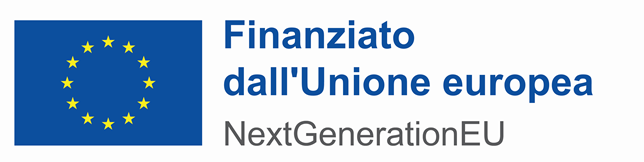 BackgroundClimate change issues are of cross-border nature, and the courts must deal with a multilevel system of law. In addition, the interface and overlap between specific international and EU climate change law, national and international public law, national and international private law, and criminal law, pose crucial methodological challenges for courts. The risk we are already experiencing is that different methodological approaches can result in legal uncertainty to the detriment of citizens’ legitimate expectations under the rule of law. The question is whether courts can find common ground for improved judicial cooperation in their methodological approaches to climate change problems in order to ensure improved legal certainty.Similarly, while legislators may have ideas for new statutory rules for individuals, private entities and public administration, they need to understand what problems might exist and arise at the level of implementation.This conference aims to explore and analyse issues relating to aspects which are relevant to the European Law Institute’s Project on “Climate Justice – New Challenges for Law and Judges”.Friday, 28 June 2024University of Ferrara, Department of Law, Aula Magna, Corso Ercole I d’Este, 3709:00	Welcome addressesAlberto De Franceschi (University of Ferrara)09:10	Scope and Aims of the ConferenceWilliam Boyd (University of California, Los Angeles and                         Director of the Emmet Institute on Climate Change and the Environment)Matthias Keller (President of the Aachen Administrative Court                               and European Association of Administrative Judges)09:20   I. Setting the SceneThe European Green Deal as a Transformative Agenda for the Next Years?	Hugo Maria Schally (European Commission)Opportunities and Challenges for Climate Change Law and Policies in the Context of World Trade Organization Law             Henrik Andersen (Copenhagen Business School)10:00   II. Sustainability and Corporate GovernanceChair: Evelyne Terryn (KU Leuven)Greening Corporate LawMarc-Philippe Weller (University of Heidelberg)Corporate Law as an Instrument of Environmental and Sustainability Regulation: Promises and PerilsThilo Kuntz (University of Düsseldorf)Principles of International Law in the Climate Justice ContextRolf H. Weber (University of Zurich)11:00   Discussion11:20   Coffee Break11:40   III. Supply Chains Governance and GreenwashingChair: Beate Gsell (Ludwig Maximilian University, Munich / Higher Regional Court of Munich)Ecological Fallacies?  ESG, Supply Chains, and Tropical DeforestationWilliam Boyd (University of California Los Angeles)Complementarities for climate policy. Innovation, R&d and human capitalMassimiliano Mazzanti (University of Ferrara)The EU Directive on Green Claims and GreenwashingEvelyne Terryn (KU Leuven)Enforcement Challenges in the Supply ChainsPaolo Cassinis (Autorità Garante della Concorrenza e del Mercato, Rome)13:00 Discussion13:30 Lunch14:30  IV. Enforcement of Climate Related IssuesChair: Eva-Maria Kieninger (University of Würzburg)The Role of the ECHR in the Climate Litigation: General PrinciplesRaffaele Sabato (European Court of Human Rights)The ECHR KlimaSeniorinnen Schweiz CaseMatthias Keller (Aachen Administrative Court)Criminal Law IssuesPasquale Fimiani (Advocate General at Supreme Court of Cassation, Rome)Cities and Climate LitigationGabriel Wedy (Brazilian Federal Judge and Unisinos University)15:50  Discussion16:10  Coffee Break16:30  V. Enforcement of Climate Related IssuesChair: Gerhard Wagner (Humboldt University, Berlin) tbc Is climate change litigation in front of civil court mere “strategic litigation”?Eva-Maria Kieninger (University of Würzburg)The due diligence standard in the Paris Agreement: a benchmark for climate casesChristina Voigt (University of Oslo)Duty of Care and Causation: The ENI CaseClaudio Scognamiglio (Tor Vergata University, Rome)Duty of Care and Causation: The Royal Dutch Shell CaseStijn Franken (NautaDutilh Law Firm, Amsterdam)17:50 Discussion18:30 Conclusions and Next Steps***Participation is free of charge.Should you wish to attend,please register by 20 June 2024at: alberto.defranceschi@unife.it***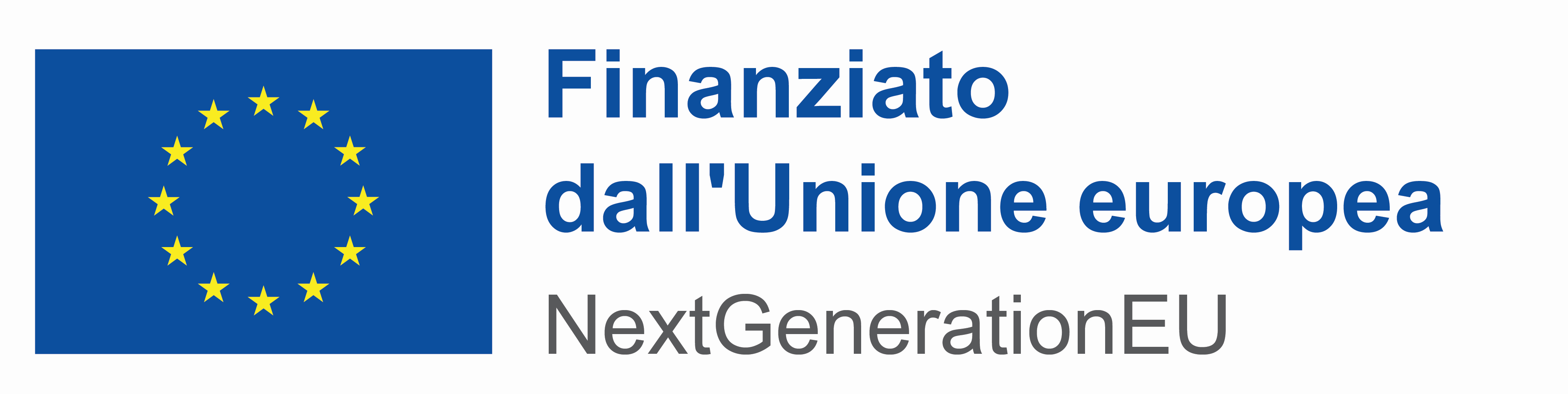 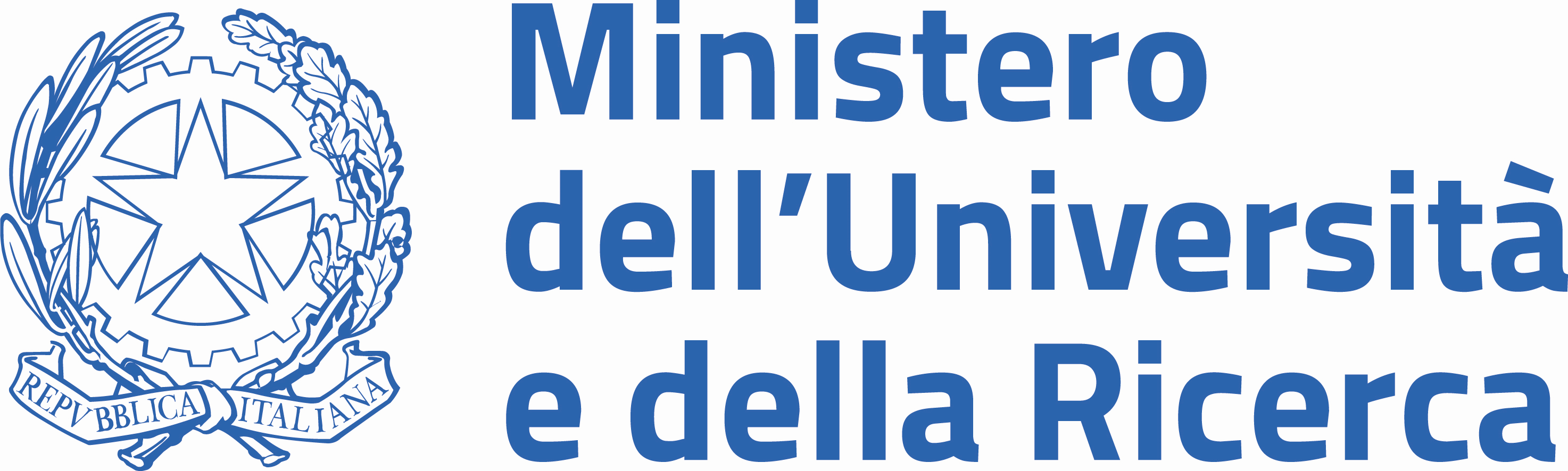 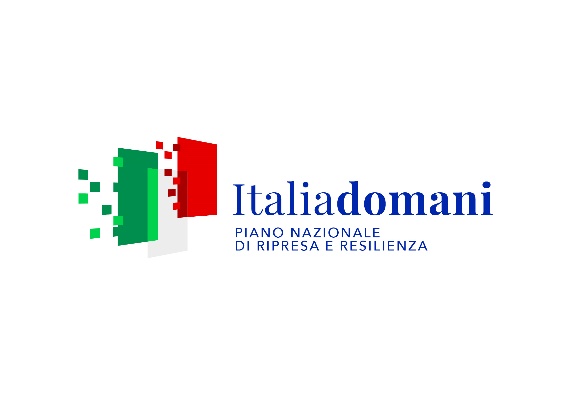 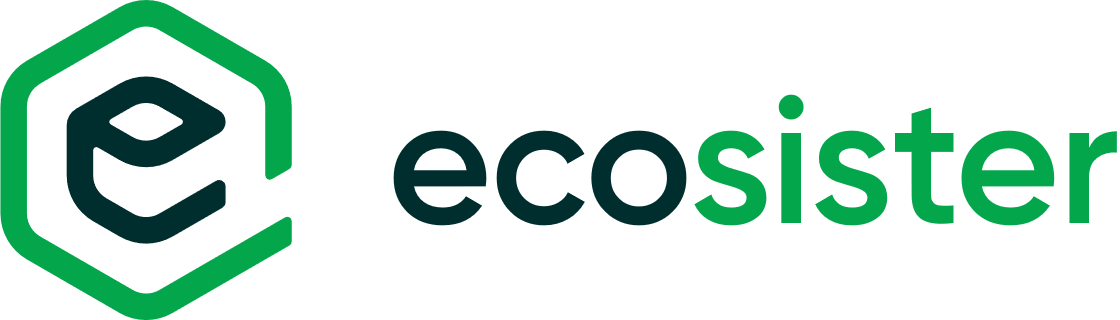 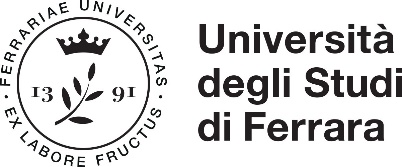 